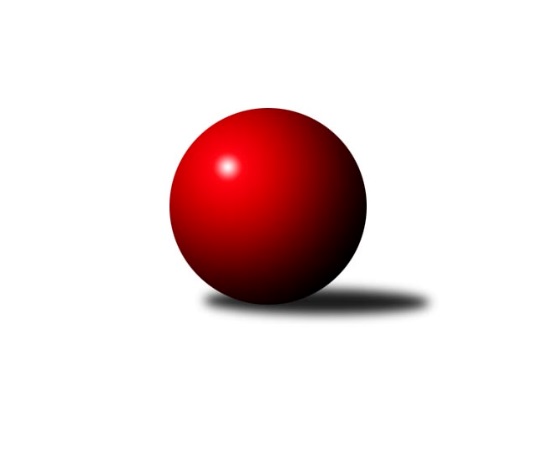 Č.17Ročník 2017/2018	24.2.2018Nejlepšího výkonu v tomto kole: 1756 dosáhlo družstvo: TJ Kovostroj Děčín BOkresní přebor - skupina B 2017/2018Výsledky 17. kolaSouhrnný přehled výsledků:KO Česká Kamenice B	- SKK Bohušovice C	5:1	1603:1439	5.0:3.0	22.2.Sokol Ústí n. L. C	- ASK Lovosice B	5:1	1522:1438	6.0:2.0	23.2.TJ Kovostroj Děčín C	- TJ Union Děčín	1:5	1461:1583	1.0:7.0	23.2.Sokol Roudnice n. L.	- Sokol Ústí n. L. B	2:4	1353:1577	3.0:5.0	23.2.Domácímu družstvu za tento zápas budou v konečné tabulce odečteny 2 bodyTJ Teplice Letná D	- SKK Bílina B	0:6	1347:1594	0.0:8.0	24.2.TJ Teplice Letná C	- TJ Kovostroj Děčín B	0:6	1570:1756	1.5:6.5	24.2.Tabulka družstev:	1.	TJ Kovostroj Děčín B	17	14	0	3	78.0 : 24.0 	94.5 : 41.5 	 1617	28	2.	Sokol Roudnice n. L.	17	13	1	3	66.5 : 35.5 	77.0 : 59.0 	 1566	27*	3.	SKK Bílina B	17	12	1	4	67.0 : 35.0 	74.5 : 61.5 	 1571	25	4.	TJ Union Děčín	17	11	0	6	65.5 : 36.5 	82.5 : 53.5 	 1558	22	5.	TJ Teplice Letná C	17	9	1	7	59.5 : 42.5 	86.0 : 50.0 	 1543	19	6.	Sokol Ústí n. L. C	17	9	1	7	59.0 : 43.0 	78.0 : 58.0 	 1557	19	7.	KO Česká Kamenice B	17	9	0	8	47.0 : 55.0 	67.5 : 68.5 	 1483	18	8.	TJ Kovostroj Děčín C	17	8	1	8	53.0 : 49.0 	68.5 : 67.5 	 1494	17	9.	Sokol Ústí n. L. B	17	5	1	11	38.5 : 63.5 	63.0 : 73.0 	 1476	11	10.	SKK Bohušovice C	17	4	2	11	37.0 : 65.0 	54.0 : 82.0 	 1421	10	11.	ASK Lovosice B	17	3	2	12	35.0 : 67.0 	53.5 : 82.5 	 1498	8	12.	TJ Teplice Letná D	17	0	0	17	6.0 : 96.0 	17.0 : 119.0 	 1325	0  * Družstvu Sokol Roudnice n. L. budou v konečné tabulce odečteny 2 body
Podrobné výsledky kola:	 KO Česká Kamenice B	1603	5:1	1439	SKK Bohušovice C	Karel Beran	 	 213 	 190 		403 	 1:1 	 384 	 	184 	 200		Petr Gryc	Věra Šimečková	 	 220 	 220 		440 	 2:0 	 332 	 	169 	 163		Sylva Vahalová	Libor Hekerle	 	 175 	 192 		367 	 0:2 	 385 	 	181 	 204		Pavel Novák	Olga Urbanová	 	 191 	 202 		393 	 2:0 	 338 	 	163 	 175		Petr, st. Prouza st.rozhodčí: Nejlepší výkon utkání: 440 - Věra Šimečková	 Sokol Ústí n. L. C	1522	5:1	1438	ASK Lovosice B	Karel Zatočil	 	 181 	 165 		346 	 0:2 	 430 	 	225 	 205		Zdeněk Šimáček	Jiří Kyral	 	 208 	 210 		418 	 2:0 	 331 	 	159 	 172		Petr, ml. Zalabák ml.	Simona Puschová	 	 196 	 204 		400 	 2:0 	 360 	 	184 	 176		Petr, st. Zalabák st.	Viktor Kováč *1	 	 202 	 156 		358 	 2:0 	 317 	 	175 	 142		Eva Kuchařovározhodčí: střídání: *1 od 51. hodu Jaroslav KunešNejlepší výkon utkání: 430 - Zdeněk Šimáček	 TJ Kovostroj Děčín C	1461	1:5	1583	TJ Union Děčín	Mirka Bednářová	 	 168 	 193 		361 	 0:2 	 416 	 	210 	 206		Petr Kumstát	Václav Osladil	 	 167 	 170 		337 	 0:2 	 373 	 	182 	 191		Jan Pecha	Jiří Houdek	 	 182 	 154 		336 	 0:2 	 388 	 	196 	 192		Milan Pecha st.	Roman Slavík	 	 229 	 198 		427 	 1:1 	 406 	 	204 	 202		Zdeněk Štětkarozhodčí: Nejlepší výkon utkání: 427 - Roman Slavík	 Sokol Roudnice n. L.	1353	2:4	1577	Sokol Ústí n. L. B	Michal Bruthans	 	 208 	 192 		400 	 1:1 	 388 	 	195 	 193		Josef, ml. Krupka ml.	Alois Haluska *1	 	 200 	 188 		388 	 0:2 	 398 	 	209 	 189		Josef Růžička	Petr Došek	 	 126 	 0 		126 	 0:2 	 384 	 	201 	 183		Vladimír Mihalík	Jiří Woš	 	 230 	 209 		439 	 2:0 	 407 	 	218 	 189		Pavel Mihalíkrozhodčí: Domácímu družstvu za tento zápas budou v konečné tabulce odečteny 2 bodystřídání: *1 od 64. hodu Ivan RosaNejlepší výkon utkání: 439 - Jiří Woš	 TJ Teplice Letná D	1347	0:6	1594	SKK Bílina B	Jana Němečková	 	 170 	 172 		342 	 0:2 	 396 	 	201 	 195		Gerhard Schlögl	Markéta Matějáková	 	 166 	 140 		306 	 0:2 	 360 	 	176 	 184		Tomáš Šaněk	Eva Staňková	 	 172 	 173 		345 	 0:2 	 428 	 	215 	 213		Josef Šíma	Martin, st. Kubištík st.	 	 182 	 172 		354 	 0:2 	 410 	 	196 	 214		Miroslav Šaněkrozhodčí: Nejlepší výkon utkání: 428 - Josef Šíma	 TJ Teplice Letná C	1570	0:6	1756	TJ Kovostroj Děčín B	Jindřich Hruška	 	 195 	 200 		395 	 0.5:1.5 	 444 	 	244 	 200		Miroslav Rejchrt	Jana Zvěřinová	 	 189 	 192 		381 	 0:2 	 451 	 	246 	 205		Emilie Nováková	Karel Bouša	 	 193 	 177 		370 	 1:1 	 392 	 	186 	 206		Čestmír Dvořák	Martin Soukup	 	 216 	 208 		424 	 0:2 	 469 	 	248 	 221		Antonín Hraběrozhodčí: Nejlepší výkon utkání: 469 - Antonín HraběPořadí jednotlivců:	jméno hráče	družstvo	celkem	plné	dorážka	chyby	poměr kuž.	Maximum	1.	Antonín Hrabě 	TJ Kovostroj Děčín B	435.52	296.6	138.9	4.7	6/8	(469)	2.	Zdeněk Šimáček 	ASK Lovosice B	425.42	289.4	136.0	5.5	6/8	(460)	3.	Miroslav Bachor 	TJ Kovostroj Děčín B	420.78	284.6	136.2	4.1	6/8	(456)	4.	Michal Bruthans 	Sokol Roudnice n. L.	418.58	282.6	136.0	5.4	6/7	(475)	5.	Věra Šimečková 	KO Česká Kamenice B	415.29	286.1	129.2	5.1	5/7	(450)	6.	Jan Brhlík  st.	TJ Teplice Letná C	414.55	286.6	127.9	6.9	6/8	(442)	7.	Josef Šíma 	SKK Bílina B	412.38	285.1	127.3	6.7	8/8	(441)	8.	Viktor Kováč 	Sokol Ústí n. L. C	412.13	287.4	124.7	8.0	6/7	(450)	9.	Petr Kumstát 	TJ Union Děčín	410.74	291.2	119.5	8.1	9/9	(428)	10.	Václav Dlouhý 	TJ Union Děčín	410.42	288.1	122.3	6.8	6/9	(435)	11.	Emilie Nováková 	TJ Kovostroj Děčín B	408.19	279.7	128.5	6.8	6/8	(451)	12.	Martin Soukup 	TJ Teplice Letná C	405.86	277.1	128.7	7.2	7/8	(439)	13.	Roman Slavík 	TJ Kovostroj Děčín C	404.04	281.1	122.9	4.8	6/8	(451)	14.	Miroslav Rejchrt 	TJ Kovostroj Děčín B	403.30	281.2	122.1	5.5	7/8	(457)	15.	Jaroslav Kuneš 	Sokol Ústí n. L. C	394.73	284.0	110.7	9.5	7/7	(440)	16.	Jiří Kyral 	Sokol Ústí n. L. C	394.11	278.0	116.1	8.8	7/7	(445)	17.	Tomáš Šaněk 	SKK Bílina B	392.11	281.9	110.2	8.9	8/8	(433)	18.	Jiří Woš 	Sokol Roudnice n. L.	391.29	275.7	115.6	6.9	6/7	(439)	19.	Karel Bouša 	TJ Teplice Letná C	389.61	276.3	113.3	9.1	8/8	(428)	20.	Petr Došek 	Sokol Roudnice n. L.	389.00	273.2	115.8	8.2	6/7	(422)	21.	Zdeněk Štětka 	TJ Union Děčín	388.30	276.2	112.1	7.9	8/9	(422)	22.	Karel Beran 	KO Česká Kamenice B	387.86	273.3	114.6	10.7	7/7	(441)	23.	Petr, st. Zalabák  st.	ASK Lovosice B	387.77	274.3	113.5	9.9	7/8	(420)	24.	Josef Kecher 	Sokol Roudnice n. L.	385.34	273.8	111.5	9.1	5/7	(434)	25.	Jana Sobotková 	TJ Kovostroj Děčín C	379.17	269.4	109.8	10.6	6/8	(415)	26.	Pavel Novák 	SKK Bohušovice C	378.50	275.8	102.7	12.0	6/8	(416)	27.	Eva Říhová 	KO Česká Kamenice B	378.05	269.3	108.8	9.2	5/7	(407)	28.	Simona Puschová 	Sokol Ústí n. L. C	374.95	270.8	104.2	11.9	5/7	(402)	29.	Josef Růžička 	Sokol Ústí n. L. B	372.81	268.4	104.4	11.4	8/8	(402)	30.	Karel Zatočil 	Sokol Ústí n. L. C	372.13	263.2	109.0	12.0	5/7	(410)	31.	Eugen Šroff 	Sokol Ústí n. L. B	371.33	273.2	98.1	13.8	6/8	(400)	32.	Pavel Wágner 	ASK Lovosice B	370.33	268.0	102.3	11.9	6/8	(407)	33.	Petr, ml. Zalabák  ml.	ASK Lovosice B	368.42	263.0	105.4	12.6	6/8	(406)	34.	Roman Exner 	TJ Kovostroj Děčín C	368.35	265.1	103.2	12.3	6/8	(422)	35.	Milan Wundrawitz 	Sokol Ústí n. L. B	368.17	262.3	105.9	10.8	7/8	(423)	36.	Pavel Klíž 	ASK Lovosice B	362.07	265.3	96.7	13.6	6/8	(422)	37.	Olga Urbanová 	KO Česká Kamenice B	360.36	262.4	98.0	12.9	6/7	(397)	38.	Václav Osladil 	TJ Kovostroj Děčín C	355.47	259.4	96.1	14.9	7/8	(393)	39.	Petr, st. Prouza  st.	SKK Bohušovice C	349.96	253.4	96.6	14.1	8/8	(379)	40.	Eva Staňková 	TJ Teplice Letná D	336.86	250.0	86.8	14.1	7/8	(383)	41.	Jindřich Hruška 	TJ Teplice Letná C	329.67	237.6	92.1	16.4	6/8	(395)	42.	Petr Saksun 	TJ Teplice Letná D	329.56	248.4	81.2	17.8	6/8	(356)	43.	Jana Němečková 	TJ Teplice Letná D	320.72	235.7	85.0	18.0	6/8	(351)	44.	Sylva Vahalová 	SKK Bohušovice C	317.71	238.8	78.9	18.0	7/8	(360)	45.	Martin, st. Kubištík  st.	TJ Teplice Letná D	312.38	231.1	81.3	20.7	6/8	(354)		Ladislav Hylák 	TJ Kovostroj Děčín C	417.50	293.0	124.5	7.5	2/8	(419)		Miroslav Šaněk 	SKK Bílina B	408.27	284.4	123.9	7.7	5/8	(426)		Gerhard Schlögl 	SKK Bílina B	404.10	278.4	125.7	5.0	5/8	(434)		Jana Zvěřinová 	TJ Teplice Letná C	398.53	279.7	118.9	9.9	3/8	(450)		Jan Klíma 	SKK Bohušovice C	395.38	277.3	118.1	9.3	4/8	(429)		Jiří Martínek 	SKK Bohušovice C	389.56	287.3	102.2	9.8	3/8	(435)		Pavel Mihalík 	Sokol Ústí n. L. B	388.00	269.0	119.0	11.0	2/8	(407)		Ivan Čeloud 	SKK Bohušovice C	387.17	271.7	115.5	10.8	3/8	(406)		Eduard Skála 	TJ Teplice Letná D	386.50	269.0	117.5	7.0	2/8	(392)		Čestmír Dvořák 	TJ Kovostroj Děčín B	384.92	269.0	115.9	11.5	4/8	(406)		Vladimír Hroněk 	TJ Teplice Letná C	384.19	277.3	106.9	8.8	4/8	(440)		Vladimír Mihalík 	Sokol Ústí n. L. B	384.00	285.0	99.0	15.0	1/8	(384)		Milan Pecha  st.	TJ Union Děčín	379.95	277.0	103.0	12.2	5/9	(405)		Alois Haluska 	Sokol Roudnice n. L.	376.63	267.1	109.5	9.9	2/7	(411)		Martin Dítě 	TJ Union Děčín	376.40	265.6	110.8	11.2	4/9	(396)		Libor Hekerle 	KO Česká Kamenice B	373.50	276.8	96.8	12.6	2/7	(398)		Mirka Bednářová 	TJ Kovostroj Děčín C	373.33	277.9	95.5	15.0	5/8	(411)		Jan Pecha 	TJ Union Děčín	373.00	271.0	102.0	10.0	1/9	(373)		Václav Pavelka 	TJ Union Děčín	372.83	267.3	105.5	12.5	3/9	(404)		Josef, ml. Krupka  ml.	Sokol Ústí n. L. B	370.99	267.2	103.8	13.0	5/8	(397)		Pavel Podhrázský 	SKK Bílina B	369.80	268.2	101.6	12.4	5/8	(407)		Ivan Rosa 	Sokol Roudnice n. L.	369.73	273.2	96.5	13.3	3/7	(419)		Jiří Jablonický 	TJ Kovostroj Děčín B	369.40	261.5	107.9	11.5	5/8	(404)		Petr Gryc 	SKK Bohušovice C	365.95	271.3	94.7	14.3	5/8	(395)		Josef, st. Krupka  st.	Sokol Ústí n. L. B	359.85	252.8	107.1	11.0	5/8	(381)		Filip Dítě 	TJ Union Děčín	357.50	268.0	89.5	18.5	2/9	(372)		Anna Kronďáková 	KO Česká Kamenice B	357.00	256.3	100.8	15.5	2/7	(407)		Jiří Fejtek 	SKK Bílina B	355.92	258.8	97.2	14.8	4/8	(380)		Jaroslav Zíval 	TJ Kovostroj Děčín B	355.00	251.5	103.5	16.5	2/8	(395)		Martin, ml. Kubištík  ml.	TJ Teplice Letná D	351.67	265.3	86.3	19.0	1/8	(372)		František Končický 	KO Česká Kamenice B	351.00	248.3	102.7	12.7	4/7	(397)		Antonín Švejnoha 	SKK Bílina B	349.75	259.0	90.8	15.5	2/8	(372)		Michal Joukl 	Sokol Ústí n. L. C	342.00	249.0	93.0	16.0	1/7	(342)		Markéta Matějáková 	TJ Teplice Letná D	341.39	241.8	99.6	14.4	4/8	(377)		Jiří Houdek 	TJ Kovostroj Děčín C	327.75	247.5	80.3	18.5	2/8	(361)		Jan Chvátal 	KO Česká Kamenice B	327.00	244.0	83.0	16.0	1/7	(327)		Eva Kuchařová 	ASK Lovosice B	326.60	239.0	87.6	17.6	5/8	(353)		Sabina Dudešková 	TJ Teplice Letná D	315.20	233.7	81.5	18.9	5/8	(335)		Aleš Glaser 	KO Česká Kamenice B	288.00	226.0	62.0	23.0	1/7	(288)Sportovně technické informace:Starty náhradníků:registrační číslo	jméno a příjmení 	datum startu 	družstvo	číslo startu4059	Michal Bruthans	23.02.2018	Sokol Roudnice n. L.	6x3887	Jaroslav Kuneš	23.02.2018	Sokol Ústí n. L. C	6x1859	Olga Urbanová	22.02.2018	KO Česká Kamenice B	6x11353	Antonín Hrabě	24.02.2018	TJ Kovostroj Děčín B	5x20045	Viktor Kováč	23.02.2018	Sokol Ústí n. L. C	4x11527	Věra Šimečková	22.02.2018	KO Česká Kamenice B	3x3955	Gerhard Schlögl	24.02.2018	SKK Bílina B	6x2191	Karel Bouša	24.02.2018	TJ Teplice Letná C	8x22529	Tomáš Šaněk	24.02.2018	SKK Bílina B	6x4644	Zdeněk Šimáček	23.02.2018	ASK Lovosice B	4x10149	Martin Soukup	24.02.2018	TJ Teplice Letná C	6x3431	Jiří Houdek	23.02.2018	TJ Kovostroj Děčín C	3x24588	Karel Beran	22.02.2018	KO Česká Kamenice B	6x24298	Petr Zalabák st.	23.02.2018	ASK Lovosice B	6x14668	Roman Slavík	23.02.2018	TJ Kovostroj Děčín C	6x
Hráči dopsaní na soupisku:registrační číslo	jméno a příjmení 	datum startu 	družstvo	Program dalšího kola:18. kolo2.3.2018	pá	16:40	SKK Bohušovice C - TJ Kovostroj Děčín C	2.3.2018	pá	17:00	Sokol Ústí n. L. B - TJ Teplice Letná C	2.3.2018	pá	17:00	TJ Kovostroj Děčín B - TJ Teplice Letná D	2.3.2018	pá	17:00	SKK Bílina B - KO Česká Kamenice B	2.3.2018	pá	17:00	TJ Union Děčín - Sokol Ústí n. L. C	3.3.2018	so	9:00	ASK Lovosice B - Sokol Roudnice n. L.	Nejlepší šestka kola - absolutněNejlepší šestka kola - absolutněNejlepší šestka kola - absolutněNejlepší šestka kola - absolutněNejlepší šestka kola - dle průměru kuželenNejlepší šestka kola - dle průměru kuželenNejlepší šestka kola - dle průměru kuželenNejlepší šestka kola - dle průměru kuželenNejlepší šestka kola - dle průměru kuželenPočetJménoNázev týmuVýkonPočetJménoNázev týmuPrůměr (%)Výkon7xAntonín HraběKovostroj B4696xAntonín HraběKovostroj B122.234692xEmilie NovákováKovostroj B4518xJosef ŠímaBílina B118.224286xMiroslav RejchrtKovostroj B4442xEmilie NovákováKovostroj B117.544516xVěra ŠimečkováČ. Kamenice B4406xMiroslav RejchrtKovostroj B115.714443xJiří WošRoudnice4397xZdeněk ŠimáčekLovosice B113.984307xZdeněk ŠimáčekLovosice B4301xMiroslav ŠaněkBílina B113.25410